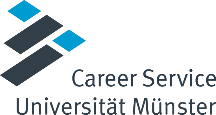 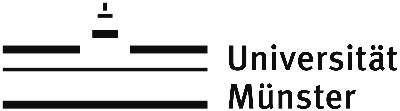 Bewerbung für ein PROMOS-Praktikums-Stipendium – Bestätigung des FachbereichsHinweis zum Ausfüllen: Klicken Sie in die jeweiligen Felder und tippen Sie Ihre Angaben hinein.Persönliche Daten Studierende:rAngaben zum AuslandspraktikumAngaben zum StudiumAnerkennung durch den Fachbereich 
(auszufüllen von Studienfachberater:in oder Praktikumsbeauftragten)Angaben Fachbereich _________________________________________ Ort, Datum, Unterschrift und Stempel FachbereichName, VornameMatrikelnummerPraktikumsgeberDauer des PraktikumsVon: Bis: Studienfach/-fächerStudiengangFachsemesterBei dem oben genannten Auslandspraktikum von   (Name Studierende:r) 
handelt es sich um ein                  Pflichtpraktikum.                           freiwilliges Praktikum.Das Praktikum wird durch den Fachbereich der Universität Münster anerkannt: 
     Ja, durch  Credit Points. (Bitte Anzahl angeben.)                      Nein, jedoch dringend empfohlen.
     Ja, durch Sonstiges:  Dozent:inTelefonnummerE-Mailadresse